РОССИЙСКАЯ ФЕДЕРАЦИЯКАРАЧАЕВО-ЧЕРКЕССКАЯ РЕСПУБЛИКАУПРАВЛЕНИЕ ОБРАЗОВАНИЯАДМИНИСТРАЦИИ УСТЬ-ДЖЕГУТИНСКОГО МУНИЦИПАЛЬНОГО РАЙОНА ПРИКАЗ 22.01.2019г.                             г. Усть-Джегута                                  №14О проведении смотра-конкурса школьных музеев «Храним историю страны»На основании Постановления администрации Усть-Джегутинского муниципального района  от 18.01.2019 №16 «О проведении месячника  патриотической, спортивной и  оборонно-массовой работы, под девизом «Славной Родиной горжусь я!», в целях  реализации муниципальной программы «Патриотическое воспитание молодежи Усть-Джегутинского муниципального района на 2018-2020 годы», утвержденной постановлением администрации Усть-Джегутинского муниципального района №951  от 22.12.2017г.,  основное мероприятие 3  «Мероприятия культурно-патриотической направленности, в том числе организации конкурсов и фестивалей» пп.  3.15. и Плана работы Управления образованияПРИКАЗЫВАЮ:1. Утвердить Положение о муниципальном Смотре-конкурсе школьных музеев «Храним историю страны» согласно приложению.2. Провести Смотр-конкурс среди школьных музеев «Храним историю страны» согласно положению.3. Руководителям общеобразовательных учреждений предоставить заявки на участие в конкурсе до 29.01.2019г.4. Контроль за исполнением данного  приказа оставляю за собой.                          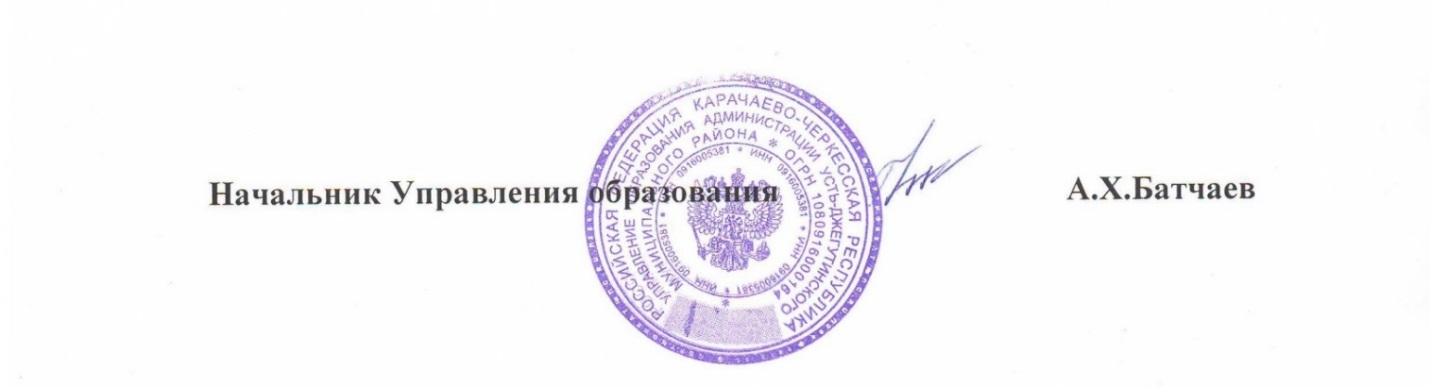 Приложение                                                                  к приказу  Управления  образования                                                                 администрации Усть-Джегутинского                                                                 муниципального района                                                                         от 22.01. 2019г. №14  Положениео муниципальном Смотре-конкурсе школьных музеев«Храним историю страны..»1. Общие положения1.1. Положение о муниципальном Смотре-конкурсе школьных музеев «Хранители истории» определяет цели, задачи организаторов, участников Смотра-конкурса школьных музеев «Хранители истории» (далее – Смотр-конкурс), порядок рассмотрения представленных материалов и награждение победителей.1.2. Смотр-конкурс школьных музеев проводится в соответствии с Постановлением  администрации Усть-Джегутинского муниципального района от 22.12.2017 №951 «Об утверждении муниципальной программы «Патриотическое воспитание молодежи Усть-Джегутинского муниципального района на 2018-2020 годы» и планом работы Управления образования на 2019 год.2. Цели и задачи Смотра-конкурсаЦель: - развитие и популяризация краеведения как формы патриотического, исторического и нравственного воспитания подрастающего поколения;-изучение военной истории на местном краеведческом материале, увековечение памяти земляков;-совершенствование содержания, форм и методов поисковой, собирательской, исследовательской деятельности, проводимой  в образовательных учреждениях;          -активизация и пропаганда работы музеев образовательных учреждений Усть-Джегутинского муниципального района- изучение тенденций развития экскурсионной деятельности школьных музеев образовательных организаций Усть-Джегутинского муниципального района.Задачи:- проанализировать и оценить уровень работы школьных музеев по основным направлениям деятельности;- выявить лучшие школьные музеи с целью последующей пропаганды опыта их работы;- сформировать банк информации о фонде и экскурсионном потенциале школьных музеев  Усть-Джегутинского муниципального района.3. Организаторы Смотра-конкурса- Управление  образования администрации Усть-Джегутинского муниципального района4. Участники Смотра-конкурсаУчастниками Смотра-конкурса являются активы и руководители школьных музеев муниципальных общеобразовательных организаций, имеющих в своих образовательных организациях музеи.5. Сроки проведения Смотра-конкурсаСмотр-конкурс музеев проводится с 23 января по 23 февраля  2019 года. I этап (заочный) – с 25 января  - 29 января  2019 г. – заявка на участие в конкурсе согласно  (Приложение 3).II этап (очный) – 30 января  2019 г. - выезд членов жюри в общеобразовательные организации по графику для посещения музеев и оценки их деятельности на месте. III этап – 25 февраля  2019 г. подведение итогов Смотра-конкурса, награждение победителей.6. Требования к проведению заочного этапа Смотра-конкурсаНа Смотр – конкурс необходимо предоставить: 6.2. «Творческий отчёт о работе школьного музея» (для руководителей).6.3.На Смотр-конкурс представляется отчет об учебно-исследовательской, экскурсионно-просветительской, поисковой, массовой работе, проводимой школьным музеем в 2018-2019 учебном году, оформленный по схеме: текст-иллюстрации - приложения. При составлении отчета рекомендуется использование фотографий, сценариев различных музейных мероприятий (в приложении). Структура и форма изложения текста произвольная. Обязательным является заполнение формы статистической отчётности о работе музея (Приложение 2 к Положению). Отчёт должен также иметь титульный лист.7. Основные критерии очного этапа Смотра-конкурса7.1. Наличие паспорта музея, картотеки, плана работы музея на текущий учебный год.7.2. Обеспечение учёта и условий сохранности фондов музея.7.3. Ведение документации школьного музея (инвентарная книга, учёт экскурсий, протоколы, акты, протоколы Совета музея).7.4. Уровень экспозиционной работы и эстетика оформления.7.5. Проведение экскурсионно-просветительской работы.7.6. Организация тематических выставок в музее.7.8. Организация работы Совета музея.7.9. Пропаганда деятельности музея через сеть интернет.8. Подведение итогов и награждение участников Смотра - конкурсаПо итогам Смотра-конкурса победителями считаются музеи, занявшие I, II и III места.Протокол Смотра-конкурса заполняется в двух экземплярах, скрепляется подписями членов жюри, директора школы и руководителя музея. Один экземпляр остаётся в школе.Итоги Смотра-конкурса подводятся на заседании жюри на основе анализа заполненных протоколов.9. Условия проведения Смотра-конкурсаДля участия в смотре-конкурсе необходимо до 29 января 2019 г. направить:- заявку для участия (Приложение 3 к Положению);Материалы и заявки для участия в Смотре-конкурсе предоставляются в Управление образования.Материалы, присланные на Смотр-конкурс, не возвращаются и не рецензируются.Приложение 1Оценочный листПриложение №2Форма статистической отчётности о работе школьного музея1. Название школьного музея________________________________________2. Профиль школьного музея ________________________________________3. Паспортизация (№ паспорта музея и дата паспортизации)_____________4. Почтовый и электронный адреса образовательного учреждения, телефон___________________________________________________________5. Руководитель музея (Ф.И.О., должность, стаж работы, категория)_________________________________________________________6. Наличие и возрастной состав актива музея : - учащиеся 4-7 классов _____; 8-9 классов __________; 10-11 классов;7. Участие ветеранов войны и труда в работе школьного музея: _______чел.8. Характеристика помещения: отдельная комната (м²), учебный кабинет, сигнализация, этаж.9. Ведение музейной документации: наличие картотеки.10. Фонды музея: количество экспонатов основного фонда (подлинников)______________11. Работа школьного музея:Приложение 3Форма заявки УтверждаюДиректор образовательной организации__________ (__________________________)  Подпись                Расшифровка подписи                     «___ » ________________________ 2019 г.Просим допустить к участию в Смотре-конкурсе школьных музеев Усть-Джегутинского муниципального района __________________________________________________________________(название музея/экспозиции, полное и краткое название организации)__________________________________________________________________(телефон, электронный адрес)__________________________________________________________________(адрес сайта школьного музея или страницы музея на школьном сайте)Руководитель музея/экспозиции __________________________________________________________________(Ф.И.О руководителя полностью; должность и место работы (без сокращений)Телефон рабочий _________________Телефон мобильный _______________________ e-mail__________________________________№№п/пПоказателиОценка(высший балл)1.Экспозиционная работа:301.эстетика и качество оформления экспозиции (визуальное восприятие экспозиции, соблюдение требований в оформлении экспозиции) 101.наличие в экспозиции особо уникальных экспонатов (предметы быта, подлинные документы и т.п.)101.тематические выставки, прошедшие в 2018-2019 гг.102.Экскурсионная работа:502.качество проведения заявленной экскурсии на заочный этап102.уровень подготовки экскурсионной работы (работа экскурсовода)102.наличие экскурсионных текстов102.наличие журнала учёта экскурсий102.количество проведённых экскурсий и посетителей за период 2018г.103.Поисковая работа:403.использование материалов в образовательном процессе (на музейных уроках, классных часах, уроках мужества, и т.д.)103.наличие творческих материалов по тематике музея103.наличие поисково-исследовательских материалов103.использование поисковых материалов в конкурсах, конференциях различного уровня и в других мероприятиях104.Фондовая работа:40ведение картотеки10пополнение фондов за период 2018г.10шифрование предметов10условия хранения10итого2017-20182018-2019Количество посетителей в музееКоличество проведённых экскурсийУчастие в конкурсах (муниципальных, областных, российских)Количество организованных выставокКоличество проведённых мероприятий в музееКоличество проведённых встреч с ветеранамиКоличество проведённых уроков